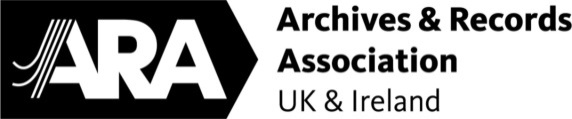 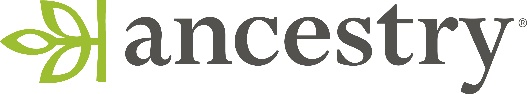 ANCESTRY BURSARY APPLICATION FORM Birmingham 28 to 30 August 2024This form can be used to apply for the bursary.Please ensure you meet the criteria for the bursary before submitting your application. Please read all three pages of this formBursary criteriaAncestry bursaryThis bursary is open to members and non-members of the ARA.These four bursaries are available through our Premier sponsors Ancestry.co.uk Applicants for this bursary need to meet the following criteria:These bursaries are available to archivists, including archive managers, company archivists, principal archivists, and collection managers from a local authority archive.Awards will cover reasonable travel expenses within the UK and Ireland and the conference fee which includes accommodation and meals, as detailed in the conference programme.(NB: if you are a speaker at Conference from a local authority, you are eligible to apply for an Ancestry bursary)PLEASE CONTINUE READING BELOWTo support your bursary application, please answer the following questions. Why do you want this bursary?What benefits will you get from attending conference?How will your employer/self-employment/college benefit from your attendance at conference?How will you acknowledge the support you have received from the bursary sponsor?Please state which course you are/were enrolled on, at which institution and in which year of study.Please give details and dates of any other bursaries you have received from the Association.Bursary ConditionsApplicants should be aware that those who have not previously received a bursary shall be given preference over previously successful applicants.Applicants must confirm that any costs they claim will not be paid by their employer, and that their employer has not already registered them as a delegate at the Conferences.Successful applicants will be asked to contribute to the reporting of the conference on the ARA website and through Twitter and other social media while the conference is taking place and may be asked to provide a short report on their experience at conference to be used in various ARA communications channels.How to ApplyApplications must be made by completing the Conference Bursary application form above and e-mail the form to ara@archives.org.uk by 10am Wednesday 22nd May 2024.We will contact successful applicant with instructions on how to book their place. The award winner must register for the Conference within two weeks of being notified, otherwise the award will be withdrawn. We will also contact all unsuccessful applicants and those who did not meet the criteria of the bursary they applied for. There is no right of appeal.NameContact addressLocal Authority EmployerJob TitleTelephoneEmailPrevious conference bursaries Tick or mark ‘x’ against one onlyI have not previously received the bursary I am applying for. I have previously received the bursary I am applying for.Previous conference bursaries Tick or mark ‘x’ against one onlyI have not previously received the bursary I am applying for. I have previously received the bursary I am applying for.EXPLICIT CONSENT – IMPORTANTIn order to comply with the Data Protection laws, we need your EXPLICIT CONSENT - by completing the form below - to confirm that you are happy for us to retain your contact details for twelve months so that we can contact you with information relating to the Archives and Records Association (UK & Ireland) Conference and the record keeping profession.  We would hold your data for the following purposes only:     Administration of the ARA Conference and post-Conference surveys and publicity Official ARA publications and websitesWe will not share your personal data with any third party. Please note photographs taken at Association events may be published by the Association’s publications, on the ARA website or in the media generally.  If you have any concerns relating to this, or data protection more broadly, please contact the ARA Office on 01823 327077, select option 1. If you register to attend Conference, you will be given privacy options. Please also see the privacy notice on the ARA website, which gives more details on the Association’s data protection policy and practice.EXPLICIT CONSENT – IMPORTANTIn order to comply with the Data Protection laws, we need your EXPLICIT CONSENT - by completing the form below - to confirm that you are happy for us to retain your contact details for twelve months so that we can contact you with information relating to the Archives and Records Association (UK & Ireland) Conference and the record keeping profession.  We would hold your data for the following purposes only:     Administration of the ARA Conference and post-Conference surveys and publicity Official ARA publications and websitesWe will not share your personal data with any third party. Please note photographs taken at Association events may be published by the Association’s publications, on the ARA website or in the media generally.  If you have any concerns relating to this, or data protection more broadly, please contact the ARA Office on 01823 327077, select option 1. If you register to attend Conference, you will be given privacy options. Please also see the privacy notice on the ARA website, which gives more details on the Association’s data protection policy and practice.EXPLICIT CONSENT – IMPORTANTIn order to comply with the Data Protection laws, we need your EXPLICIT CONSENT - by completing the form below - to confirm that you are happy for us to retain your contact details for twelve months so that we can contact you with information relating to the Archives and Records Association (UK & Ireland) Conference and the record keeping profession.  We would hold your data for the following purposes only:     Administration of the ARA Conference and post-Conference surveys and publicity Official ARA publications and websitesWe will not share your personal data with any third party. Please note photographs taken at Association events may be published by the Association’s publications, on the ARA website or in the media generally.  If you have any concerns relating to this, or data protection more broadly, please contact the ARA Office on 01823 327077, select option 1. If you register to attend Conference, you will be given privacy options. Please also see the privacy notice on the ARA website, which gives more details on the Association’s data protection policy and practice.EXPLICIT CONSENT – IMPORTANTIn order to comply with the Data Protection laws, we need your EXPLICIT CONSENT - by completing the form below - to confirm that you are happy for us to retain your contact details for twelve months so that we can contact you with information relating to the Archives and Records Association (UK & Ireland) Conference and the record keeping profession.  We would hold your data for the following purposes only:     Administration of the ARA Conference and post-Conference surveys and publicity Official ARA publications and websitesWe will not share your personal data with any third party. Please note photographs taken at Association events may be published by the Association’s publications, on the ARA website or in the media generally.  If you have any concerns relating to this, or data protection more broadly, please contact the ARA Office on 01823 327077, select option 1. If you register to attend Conference, you will be given privacy options. Please also see the privacy notice on the ARA website, which gives more details on the Association’s data protection policy and practice.EXPLICIT CONSENT – IMPORTANTIn order to comply with the Data Protection laws, we need your EXPLICIT CONSENT - by completing the form below - to confirm that you are happy for us to retain your contact details for twelve months so that we can contact you with information relating to the Archives and Records Association (UK & Ireland) Conference and the record keeping profession.  We would hold your data for the following purposes only:     Administration of the ARA Conference and post-Conference surveys and publicity Official ARA publications and websitesWe will not share your personal data with any third party. Please note photographs taken at Association events may be published by the Association’s publications, on the ARA website or in the media generally.  If you have any concerns relating to this, or data protection more broadly, please contact the ARA Office on 01823 327077, select option 1. If you register to attend Conference, you will be given privacy options. Please also see the privacy notice on the ARA website, which gives more details on the Association’s data protection policy and practice.EXPLICIT CONSENT – IMPORTANTIn order to comply with the Data Protection laws, we need your EXPLICIT CONSENT - by completing the form below - to confirm that you are happy for us to retain your contact details for twelve months so that we can contact you with information relating to the Archives and Records Association (UK & Ireland) Conference and the record keeping profession.  We would hold your data for the following purposes only:     Administration of the ARA Conference and post-Conference surveys and publicity Official ARA publications and websitesWe will not share your personal data with any third party. Please note photographs taken at Association events may be published by the Association’s publications, on the ARA website or in the media generally.  If you have any concerns relating to this, or data protection more broadly, please contact the ARA Office on 01823 327077, select option 1. If you register to attend Conference, you will be given privacy options. Please also see the privacy notice on the ARA website, which gives more details on the Association’s data protection policy and practice.EXPLICIT CONSENT – IMPORTANTIn order to comply with the Data Protection laws, we need your EXPLICIT CONSENT - by completing the form below - to confirm that you are happy for us to retain your contact details for twelve months so that we can contact you with information relating to the Archives and Records Association (UK & Ireland) Conference and the record keeping profession.  We would hold your data for the following purposes only:     Administration of the ARA Conference and post-Conference surveys and publicity Official ARA publications and websitesWe will not share your personal data with any third party. Please note photographs taken at Association events may be published by the Association’s publications, on the ARA website or in the media generally.  If you have any concerns relating to this, or data protection more broadly, please contact the ARA Office on 01823 327077, select option 1. If you register to attend Conference, you will be given privacy options. Please also see the privacy notice on the ARA website, which gives more details on the Association’s data protection policy and practice.EXPLICIT CONSENT – IMPORTANTIn order to comply with the Data Protection laws, we need your EXPLICIT CONSENT - by completing the form below - to confirm that you are happy for us to retain your contact details for twelve months so that we can contact you with information relating to the Archives and Records Association (UK & Ireland) Conference and the record keeping profession.  We would hold your data for the following purposes only:     Administration of the ARA Conference and post-Conference surveys and publicity Official ARA publications and websitesWe will not share your personal data with any third party. Please note photographs taken at Association events may be published by the Association’s publications, on the ARA website or in the media generally.  If you have any concerns relating to this, or data protection more broadly, please contact the ARA Office on 01823 327077, select option 1. If you register to attend Conference, you will be given privacy options. Please also see the privacy notice on the ARA website, which gives more details on the Association’s data protection policy and practice.EXPLICIT CONSENT – IMPORTANTIn order to comply with the Data Protection laws, we need your EXPLICIT CONSENT - by completing the form below - to confirm that you are happy for us to retain your contact details for twelve months so that we can contact you with information relating to the Archives and Records Association (UK & Ireland) Conference and the record keeping profession.  We would hold your data for the following purposes only:     Administration of the ARA Conference and post-Conference surveys and publicity Official ARA publications and websitesWe will not share your personal data with any third party. Please note photographs taken at Association events may be published by the Association’s publications, on the ARA website or in the media generally.  If you have any concerns relating to this, or data protection more broadly, please contact the ARA Office on 01823 327077, select option 1. If you register to attend Conference, you will be given privacy options. Please also see the privacy notice on the ARA website, which gives more details on the Association’s data protection policy and practice.EXPLICIT CONSENT – IMPORTANTIn order to comply with the Data Protection laws, we need your EXPLICIT CONSENT - by completing the form below - to confirm that you are happy for us to retain your contact details for twelve months so that we can contact you with information relating to the Archives and Records Association (UK & Ireland) Conference and the record keeping profession.  We would hold your data for the following purposes only:     Administration of the ARA Conference and post-Conference surveys and publicity Official ARA publications and websitesWe will not share your personal data with any third party. Please note photographs taken at Association events may be published by the Association’s publications, on the ARA website or in the media generally.  If you have any concerns relating to this, or data protection more broadly, please contact the ARA Office on 01823 327077, select option 1. If you register to attend Conference, you will be given privacy options. Please also see the privacy notice on the ARA website, which gives more details on the Association’s data protection policy and practice.Name:  Name:  Name:  Name:  Name:  Name:  Name:  Name:  Name:  Name:  Contact by phone: Yes:  No:Contact by e-mail:Contact by e-mail:Yes: No:Contact by post:Yes:  No:I confirm I am happy to receive communications from the Association as indicated above.  I also agree to be bound by the conference bursary conditions outlined below.I confirm I am happy to receive communications from the Association as indicated above.  I also agree to be bound by the conference bursary conditions outlined below.I confirm I am happy to receive communications from the Association as indicated above.  I also agree to be bound by the conference bursary conditions outlined below.I confirm I am happy to receive communications from the Association as indicated above.  I also agree to be bound by the conference bursary conditions outlined below.I confirm I am happy to receive communications from the Association as indicated above.  I also agree to be bound by the conference bursary conditions outlined below.I confirm I am happy to receive communications from the Association as indicated above.  I also agree to be bound by the conference bursary conditions outlined below.I confirm I am happy to receive communications from the Association as indicated above.  I also agree to be bound by the conference bursary conditions outlined below.I confirm I am happy to receive communications from the Association as indicated above.  I also agree to be bound by the conference bursary conditions outlined below.I confirm I am happy to receive communications from the Association as indicated above.  I also agree to be bound by the conference bursary conditions outlined below.I confirm I am happy to receive communications from the Association as indicated above.  I also agree to be bound by the conference bursary conditions outlined below.Signature:  Signature:  Signature:  Signature:  